OÙ L’INNOVATION RENCONTRE LA SÉCURITÉ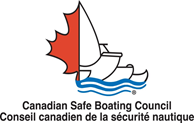 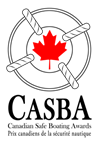 LES PRIX CANADIENS DE LA SÉCURITÉ NAUTIQUEPROPOSEZ VOS CANDIDATURES DE HÉROS DE LA SÉCURITÉ NAUTIQUE DÈS AUJOURD’HUILe Conseil canadien de la sécurité nautique (CCSN) est un organisme bénévole de bienfaisance. Sa mission, c’est de réduire — au moyen de mesures innovatrices, pertinentes et efficaces — la fréquence des blessures et des décès qui ont lieu à l’échelle du Canada dans le cadre d’activités de nautisme. À cet effet, le CCSN reconnaît et célèbre les personnes, les communautés et les entreprises qui comprennent la culture actuelle de la sécurité nautique et qui s’efforcent d’influencer et de faire progresser l’industrie par l’entremise de communications efficaces. Grâce à sa compréhension approfondie des activités de sécurité nautique, le CCSN s’avère éminemment positionné à titre de vétéran de l’industrie de la sécurité nautique. De fait, le CCSN se trouve au cœur même de la communauté du nautisme et travaille ainsi étroitement avec une multitude de parties prenantes et de partenaires de l’industrie maritime afin de promouvoir et reconnaître l’excellence en matière de sécurité nautique ainsi que ceux et celles qui ont un impact positif sur les eaux de nos régions. Une telle reconnaissance offre l’occasion de mettre leur engagement en valeur et d’accentuer leurs efforts et c’est ainsi toutes et tous ensemble que nous pouvons reconnaître des héros de la sécurité nautique qui font bouger les choses.Qui sont ces héros? Une famille ou une personne qui sauve une vie, un champion de la sécurité nautique, une bénévole ou une enseignante dont la passion pour le nautisme interpelle les gens et influence la sécurité nautique, un professionnel dont la carrière s’est consacrée à la sécurité nautique ou encore un membre des médias ou une partenaire de l’industrie qui a épousé la cause de la sécurité nautique. Ce sont toutes et tous des héros et nous voulons partager leurs histoires.LES CATÉGORIES DE PRIXMEILLEUR BÉNÉVOLE SE CONSACRANT À LA SÉCURITÉ NAUTIQUE : POUR LE DÉVOUEMENT EXCEPTIONNEL D’UNE PERSONNE À LA PROMOTION ET À LA PRATIQUE DE LA SÉCURITÉ NAUTIQUE AU CANADASAUVETAGE DE L'ANNÉE STEARNS : POUR UN ACTE OU SAUVETAGE HÉROÏQUE EXÉCUTÉ EN EAUX CANADIENNESPUBLICITÉ MONTRANT LE PORT D’UN VFI/GILET DE SAUVETAGE : POUR UN SPÉCIALISTE DE MARKETING QUI, DE MANIÈRE SYSTÉMATIQUE OU INNOVATRICE, FAIT LA PROMOTION VISIBLE DU PORT D’UN VFIINDUSTRIE MARITIME : POUR UNE ENTREPRISE OU UNE PERSONNE QUI A INTRODUIT UN PRODUIT OU UNE TECHNOLOGIE DE NAUTISME QUI AMÉLIORE LA SÉCURITÉ NAUTIQUEMEILLEURE INITIATIVE DE SÉCURITÉ NAUTIQUE : POUR UNE INITIATIVE RÉUSSIE DE SÉCURITÉ NAUTIQUE QUI A ÉTÉ MENÉE AU CANADAMEILLEURE CONTRIBUTION DES MÉDIAS À LA SÉCURITÉ NAUTIQUE : POUR UN ORGANE DE PRESSE QUI FAIT LA PROMOTION DE LA SÉCURITÉ NAUTIQUERECONNAISSANCE PARTICULIÈRE : POUR UNE PERSONNE, UNE ORGANISATION OU UNE ENTREPRISE QUI MÉRITE UNE RECONNAISSANCE PARTICULIÈRE POUR SON TRAVAILPROFESSIONNEL NAUTIQUE DE L'ANNÉE : POUR L’ENSEMBLE DE L’ŒUVRE OU UN ACTE REMARQUABLE D’UN PROFESSIONNEL D’UNE ORGANISATION MARITIME EN MATIÈRE DE SÉCURITÉ NAUTIQUESAUVEGARDE DE L'ENVIRONNEMENT : POUR UNE ENTREPRISE, UNE PERSONNE, UN PRODUIT OU UNE ORGANISATION QUI SE CONSACRE À RÉDUIRE LA POLLUTION MARINE ET À RENDRE LE NAUTISME PLUS ÉCOLOGIQUE